Filmekimi 25-27 Ekim'de Gaziantep'te!! Biletler  Kırkayak Sanat Merkezi'nde...Program Broşürü, Afişleri ve 22 Ekimden itibaren festival biletlerini Kırkayak Sanat Merkezi'inden temmin edebilirsiniz...https://www.facebook.com/KirkayakSanatwww.kirkayak.org, www.zeugmafestival.comBilet satışları Kırkayak Kültür Merkezi'nden 22 Ekim'de, Sinepark Nakıp Ali Sineması gişesinde ise 25 Ekim’de başlayacaktır. https://www.facebook.com/filmekimihttp://filmekimi.iksv.org/gaziantep/tr/BiletSatis.asp — Kırkayak Sanat Merkezi'de.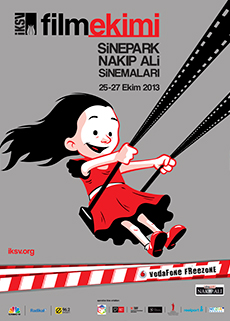 Filmekimi bu yıl da Türkiye’nin dört bir köşesini geziyor12. Filmekimi sinemanın en iyi ve en güncel örneklerini sadece İstanbul’a değil, Türkiye’nin farklı noktalarına da eriştirmeyi hedefliyor. Filmekimi geçtiğimiz iki yılda olduğu gibi, İstanbul sınırlarını aşarak altı şehirde daha sinemaseverlere ulaşıyor ve Bursa, İzmir, Ankara, Trabzon, Diyarbakır ve Gaziantep’te gösterimler düzenliyor.İstanbul dışındaki şehirlerde, 12. Filmekimi programında yer alan filmlerden yapılan on dört filmlik seçkinin yanı sıra, Danis Tanovic’in, Nisan ayında yapılan 32. İstanbul Film Festivali kapsamındaki FACE İnsan Hakları Yarışması’nda Özel Mansiyon kazanan An Episode In The Life Of An Iron Picker / Bir Hurdacının Hayatı gösterilecek. Filmler hakkında ayrıntılı bilgilerin yer aldığı Filmekimi broşürleri söz konusu şehirlerde gösterimlerin yapılacağı sinemalardan temin edilebilir.Filmekimi’nin Bursa ayağı 28-30 Eylül’de Cinetech Korupark, İzmir ayağı 4-6 Ekim’de Karaca, Ankara ayağı 11-13 Ekim’de Büyülü Fener Kızılay, Trabzon ayağı 11-13 Ekim’de Atapark Avşar, Diyarbakır ayağı 25-27 Ekim’de Ninova Prestige ve Gaziantep ayağı 25-27 Ekim’de Sinepark Nakıp Ali sinemalarında düzenlenecek.Gaziantep gösterimlerinin biletleri ise 22 Ekim’den itibaren Kırkayak Kültür Merkezi ve 25 Ekim’den itibaren Sinepark Nakıp Ali sinemasından temin edilebilecek.Filmekimi programında neler var?     Omar / Ömer / Hany Abu-AssadGeçtiğimiz Mayıs ayında Cannes Film Festivali'nin Belirli Bir Bakış bölümünde gösterilerek Jüri Ödülü kazanan Omar / Ömer, Paradise Now / Vaat Edilen Cennet filmiyle dünya çapında ilgi toplayan Filistinli yönetmen Hany Abu-Assad'ın yeni filmi. Fedakârlık, güven ve ihanet kavramlarını sorgulayan Omar / Ömer, Nablus ve Nasıra kentlerinde, %95 oranında Filistin finansmanıyla çekilmiş. Yönetmen Abu-Assad, filmini “siyasi diyaloglar hariç, Sydney Pollack'ın siyasi gerilim filmlerine bir saygı duruşu” olarak tanımlıyor.     The Lunchbox / Sefertası / Ritesh BatraCannes Film Festivali'nde insancıllığı ve duygusal yaklaşımı sayesinde en çok konuşulan filmlerden biri olan Lunchbox / Sefertası, mucizevi olduğu kadar gerçekçi bir aşk hikâyesini klişelere kapılmadan anlatıyor. Eleştirmenler Haftası bölümünde gösterilen Lunchbox / Sefertası, Cannes'da yalnızca eleştirmenlerin gözdesi olmakla kalmadı, İzleyici Seçimi ödülüne de layık görüldü.     Ilo Ilo / Anthony ChenCannes Film Festivali'nde ödül kazanan ilk Singapur filmi olan Anthony Chen'in bu ilk uzun metrajlı çalışması, Singapurlu Lim ailesiyle daha iyi bir yaşam peşinde bu ülkeye göçmen gelen Filipinli yeni hizmetçileri Teresa arasındaki dokunaklı ilişkiyi mercek altına yatırıyor. Screen Daily dergisinin "küçük bir mücevher" sözleriyle övdüğü Ilo Ilo, Cannes Film Festivali'nde en iyi ilk filme verilen Altın Kamera'yı kazandı. Ilo Ilo'nun esin kaynağı, yönetmen Chen'in çocukluk anıları. Ilo Ilo, Singapur tarafından Yabancı Dilde En İyi Film dalında Oscar’a aday gösterildi.     Inside Llewyn Davis / Sen Şarkılarını Söyle / Ethan Coen & Joel CoenCoen Kardeşler’in merakla beklenen son filmi Inside Llewyn Davis / Sen Şarkılarını Söyle, Türkiye’de ilk kez Filmekimi’nde gösterilecek. Bu yılki Cannes Film Festivali’nde Büyük Ödül’ü alan film, genç bir şarkıcının 1961 yılında New York'ta folk müzik dünyasında tutunma mücadelesini anlatıyor. Oscar Isaac’e, 2010 yılında An Education / Aşk Dersi filmindeki rolüyle Oscar’a aday gösterilen genç oyuncu Carey Mulligan ile Trouble with the Curve / Hayatımın Atışı ve The Social Network / Sosyal Ağ gibi filmlerdeki performansıyla beğeni toplayan ünlü müzisyen Justin Timberlake eşlik ediyor. 1950'lerin Bob Dylan öncesi “folk dirilişi”nden ilham alan filmde şarkıları oyuncular Oscar Isaac, Carey Mulligan ve Justin Timberlake seslendiriyor.      Metro Manila / Sean EllisBol ödüllü Cashback / Zamana Güzellik Kat ile dikkatleri üzerine toplayan genç İngiliz yönetmen Sean Ellis’in yönetmenliğini, senaristliğini, yapımcılığını ve kameramanlığını üstlendiği son filmi Filipinler’in başkenti Manila’da geçen, şiirsel olduğu kadar gerçekçi bir polisiye dram. 2013 Sundance İzleyici Ödülü'nü almaya hak kazanan filmin oyuncu kadrosunda Jake Macapagal, John Arcilla, Althea Vega gibi başarılı isimler yer alıyor.     The Past / Geçmiş / Asghar Farhadiİranlı yönetmen Asghar Farhadi'nin geçen yıl Yabancı Dilde En İyi Film Oscar'ına layık görülen Bir Ayrılık filminin başarısını takip eden The Past / Geçmiş, Mayıs ayında Cannes Film Festivali'nde ilk gösterimini gerçekleştirdi ve Artist filminden hatırladığımız Berenice Bejo'ya En İyi Kadın Oyuncu ödülünü getirdi. Yine bir aileyi mercek altına alan film, Fransız eşi Marie'den boşanma işlemlerini tamamlamak üzere, dört yıllık bir ayrılığın ardından Tahran'dan Paris'e gelen Ahmet'i ve Marie ile yeni sevgilisi Samir'i izliyor. Asghar Farhadi'nin ülkesi dışında çektiği ilk film olan The Past / Geçmiş, duygusal gerilimi eksik olmayan, sürükleyici diyaloglarıyla hem ilginç hem de çetrefil bir aile dramı. Filmde Berenice Bejo'ya Un Prophet / Yeraltı Peygamberi filminin başrolünde yıldızı parlayan Tahar Rahim eşlik ediyor.     The Congress / Son Şans / Ari FolmanCannes Film Festivali'nin Yönetmenlerin On Beş Günü bölümünün açılış filmi olan Son Şans, Stanislaw Lem'in kült bilimkurgu romanı Gelecekbilim Kongresi'nin serbest bir uyarlaması. Beşir'le Vals adlı canlandırma filmiyle Oscar'a aday gösterilen Ari Folman'ın yönetmenliğini yaptığı, hem gerçekçi hem fantezi bir canlandırma olan filmin oyuncu kadrosunda Robin Wright'a Harvey Keitel, Paul Giamatti ve Jon Hamm eşlik ediyor. Filmde Robin Wright, sinemasal kimliği taranarak filmlerde kullanılan bir oyuncu olarak kendini canlandırıyor.     Enough Said / Başka Söze Gerek Yok / Nicole HolofcenerAmerikan bağımsız sinemasının dikkat çeken isimlerinden Nicole Holofcener’in yazıp yönettiği son filmi Enough Said / Başka Söze Gerek Yok da Filmekimi programında yer alıyor. Eylül ayında Toronto Film Festivali’nde yapılan dünya prömiyerinin hemen ardından Filmekimi’nde gösterilecek Başka Söze Gerek Yok, televizyon tarihinin iki unutulmaz dizisinin, “The Sopranos” ve “Seinfeld”in iki oyuncusunu bir araya getiriyor. Bir ilişkiye başlamanın zorluklarını anlatan bu romantik komedide, Julia Louis-Dreyfus ve Haziran ayında kaybettiğimiz ünlü oyuncu James Gandolfini’nin yanı sıra Toni Collette, Catherine Keener ve Ben Falcone yer alıyor.     Like Father, Like Son / Benim Babam, Benim Oğlum / Hirokazu KoreedaJaponya'nın en tanınmış yönetmenlerinden Hirokazu Kore-eda, Cannes Film Festivali'nde Jüri Ödülü'ne layık görülen son filminde yine aile ve çocuk temasına geri dönüyor. Üçüncü kez Cannes'da yarışan Kore-eda'nın son filmi, bu festivalde 1987'den bu yana Jüri Ödülü kazanan ilk Japon filmi. Doğumdan altı yıl sonra bebeklerinin hastanede karıştığını fark eden iki aileyi izleyen filmin başrolünde Japonya'nın şöhretli şarkıcılarından Masaharu Fukuyama var. Filmin çıkış noktası, Japonya'da 1970'lerde hastane doğumlarının artmasıyla yaşanan benzer karışıklıklar olmuş. Cannes Film Festivali'nde yarışan diğer Japon filmi ise yine Filmekimi programında yer alan, Takashi Miike'nin polisiyesi Shield of Straw / Katil Avı.     Gloria / Sebastián LelioBerlin Film Festivali'nde başrol oyuncusu Paulina Garcia'ya En İyi Kadın Oyuncu dalında Gümüş Ayı kazandıran Gloria, toplumun dayattığı kural ve baskıları hiçe sayarak kendi hayatını yaşamayı seçen 58 yaşında bir kadının aşk ve mutluluk arayışını anlatıyor. Yürütücü yapımcılığını Oscar'a aday gösterilen No filminin yönetmeni Pablo Larrain'in yaptığı Gloria'nın yönetmeni Sebastián Lelio, Nisan ayındaki İstanbul Film Festival'inde Altın Lale Uluslararası Yarışma'nın jürisinde yer almıştı. Gloria, Yabancı Dilde En İyi Film dalında Şili’nin Oscar aday adayı olarak açıklandı.     Wakolda / Aile Doktoru / Lucía PuenzoCannes’da Belirli Bir Bakış bölümünde ilk kez izleyici karşısına çıkan Wakolda / Aile Doktoru, festival izleyicisinin XXY ve Balık Çocuk filmleriyle hatırlayacağı Arjantinli yazar ve yönetmen Lucía Puenzo’nun kendi romanından sinemaya uyarladığı yeni filmi. Filmin (ve romanın) çıkış noktasıysa, İkinci Dünya Savaşı ertesinde yüzlerce Nazinin Arjantin’e yerleşmeleri ve buradaki ailelerle birlikte yaşamaları.      Sen Aydınlatırsın Geceyi / Onur ÜnlüTicari dağıtıma girmediği için Filmekimi programında yer alan Sen Aydınlatırsın Geceyi, önümüzdeki aylarda Semaver Kumpanya’da gösterilecek. 32. İstanbul Film Festivalinde Ulusal Yarışma’da Altın Lale Ödülüne layık görülen filmin oyuncu kadrosunda Ali Atay, Demet Evgar, Ercan Kesal, Ezgi Mola, Nadir Sarıbacak, Ahmet Mümtaz Taylan, Tansu Biçer, Derya Alabora gibi ünlü isimler yer alıyor. Küçük bir Anadolu kasabasında, süper güçlere sahip sıradan insanların sıradan sıkıntılarını ele alan Sen Aydınlatırsın Geceyi, festivalde FIPRESCI, En İyi Senaryo, En İyi Kurgu ödüllerine de layık görülmüştü.     The Broken Circle Breakdown / Kırık Çember / Felix Van Groeningenİlk kez şubat ayında Berlin Film Festivali'nin Panorama bölümünde izleyici karşısına çıkan, baştan sona tutku ve müzik dolu bu melodram, 2010'da İstanbul Film Festivali'nde Altın Lale'yi kazanan Çölde Kutup Ayısı filminin de yönetmeni olan Felix van Groeningen tarafından aynı adlı tiyatro oyunundan uyarlanmış. Kırık Çember, Tribeca Film Festivali'nde En İyi Senaryo ve En İyi Kadın Oyuncu ödüllerine layık görüldü. Film, ikisi de bluegrass müzisyeni olan bir çiftin, çocuklarının ağır hastalığıyla zorlanan ilişkilerini izliyor.      A Touch of Sin / Günahın Dokunuşu / Jia Zhang-keÇin’in en başarılı yeni nesil sinemacılarından Jia Zhang-ke, Günahın Dokunuşu'nda günümüzde şiddet ile aşınan bir ekonomi devi olan Çin'in Twitter’ı sayılan Weibo’da denk geldiği dört gerçek olayı ele alıyor. Cannes'ta En İyi Senaryo ödülünü alan filmin dört çaresiz anti-kahramanının her biri hayattaki sıkışmışlıklarına şiddet dolu tepkiler üreterek farklı çözümler buluyor.. BİR HURDACININ HAYATI ~ AN EPISODE IN THE LIFE OF AN IRON PICKER (2013)YÖNETMEN - DIRECTOR    : Danis TANOVIC Olağanüstü bir cesaret ve umut öyküsü anlatan, Danis Tanovic´in bu son dramının kahramanları, kendilerini oynayan amatör oyuncular. Nazif hurda demir toplayarak hayatını güç bela kazanmaktadır. Eşi düşük yaptığında hastane, bebeğin alınması için gereken ameliyat için o kadar yüksek bir meblağ talep eder ki sigortaları olmadığı için ameliyat olmadan kasabalarına dönmek zorunda kalırlar. Belli ki Nazif on gün boyunca daha çok çalışarak eşinin hayatını kurtarmak için daha fazla hurda demir toplayacaktır. Nazif ve eşi Senada, on gün boyunca çağdaş dünyanın her türlü baskısına ve umursamazlığına maruz kalacaklardır. Danis Tanovic´in 2001 yılında Oscar alan filmi No Man´s Land / Tarafsız Bölge ve Cirkus Colombia / Güzel Bir Hayat Düşlerken ile Hell / Cehennem´i izleyen bu dokunaklı dramı, şubat ayında yapılan Berlinale´de prömiyerini gerçekleştirdi.